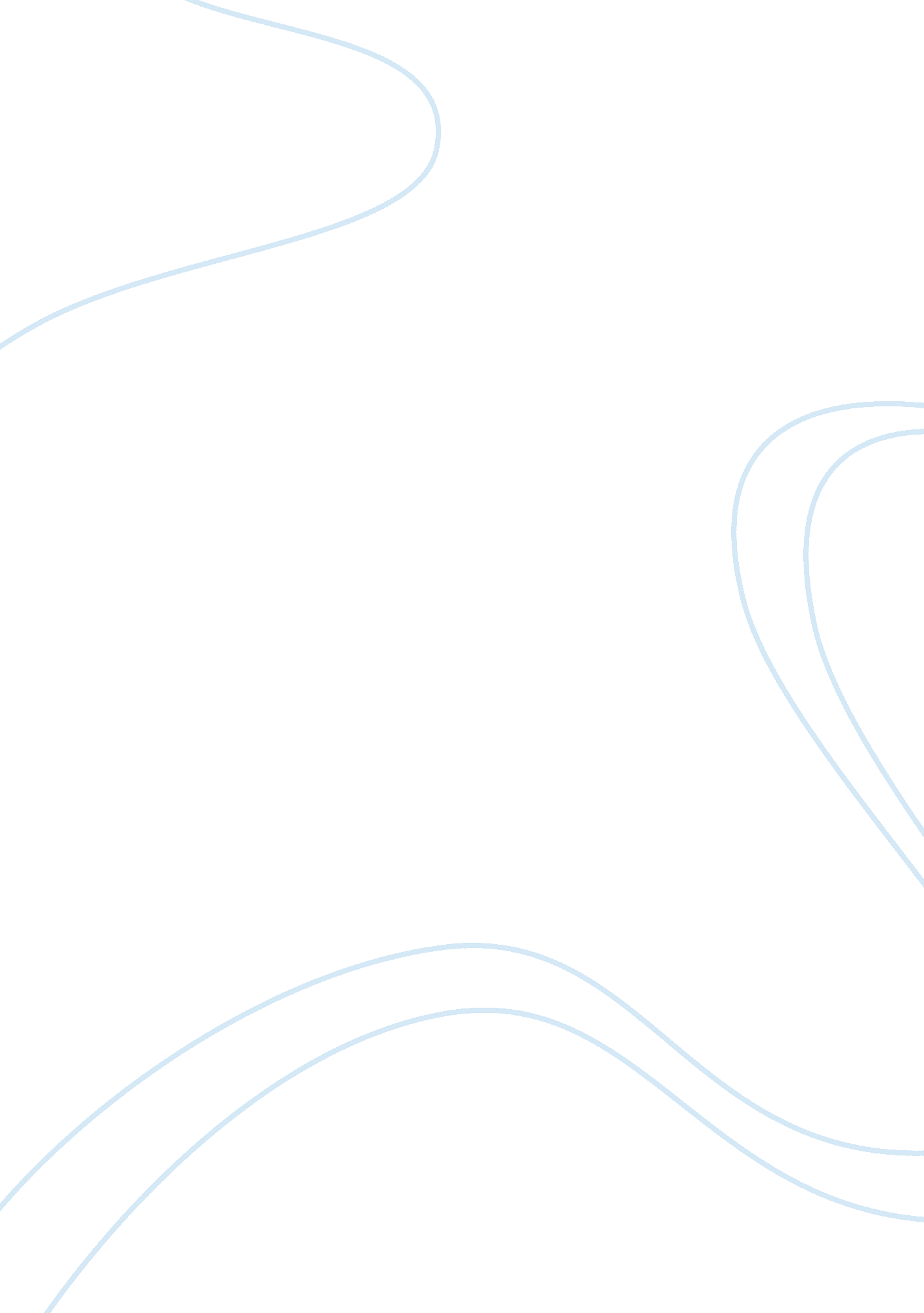 Material selection for drive shaft engineering essay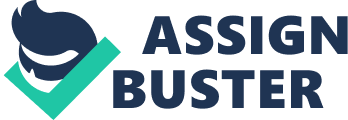 The drive shaft is a rod or tube used to carry rotational force from the engine to the four bladed fans to provide sufficient airflow to reduce the temperature of the pump and the generator to a sufficient level when they both are working at maximum output and operating in an ambient temperature of up to 50°C. In this selection of the three different materials, there are compared based on different properties to choose the suitable material to be used for the drive shaft. http://media. noria. com/sites/archive_images/articles_200711_Case_-Study-Figure5. gif Figure 1- Fan and motor assembly with belt drive 3. 1 Aluminium Alloy 3. 1. 1 Introduction Aluminum Alloy is a medium to high strength heat treated alloy with higher strength than 6005A. It is commonly used for heavy-duty structure in the railway coach, truck frames, shipbuilding, and bridges the military, aerospace applications including helicopter rotor shell, tubes, pylons and towers, transportation, boiler making, motorboats and rivets [1]. 3. 1. 2 Grade 6061-T6 It has very good corrosion resistance and excellent weld ability although reduced strength in the weld zone. It has medium fatigue strength. It has good cold formability in temper T4, but limited in temper T6. Not suitable for very complex cross parts. T6- Solution heat treated and artificially aged Supplied forms- Extrusions Light weight & very good corrosion resistance British/ ISO Standard AA 6061-T6 Tensile Yield Strength (MPa) 310 Shear Strength (MPa) 190 Proof Stress (MPa) 270 Elongation over 50mm (%) 12 Hardness Vickers (HV) 100 Density (kg/m³) 2700 Thermal Conductivity (W/m. K) 166 Melting Point ( °C ) 650 Electrical Resistivity (â„¦. m) 0. 040 x 10â» â¶ Table 1- Property for Aluminium Alloy Grade 6061-T6 3. 2 Stainless Steel 3. 2. 1 Introduction Stainless steel is also known as grades 304 and 304L respectively. Stainless steel 304 is the most versatile and widely used. Type 304 stainless steel are austenitic grades can be severely deep drawn. This property has led 304 became the dominant grade used in applications such as sink and cook. 3. 2. 2 Grade 304 Type 304 stainless steel is an austenitic grade that can be severely deep drawn. This property has resulted in 304 being the dominant grade used in applications like sinks and saucepans and has excellent corrosion resistance in many environments and when in contact with different corrosive media. Pitting and crevice corrosion can occur in environments containing chloride. Pressure corrosion cracking can occur above 60°C. Good machinability Supplied forms- Strip & bar Excellent corrosion resistance British/ ISO Standard BS 970 Grade 304 Tensile Yield Strength (MPa) 520 to 720 Compressive Strength (MPa) 210 Proof Stress (MPa) 210 Elongation over 50mm (%) 45 Modulus of elasticity (GPa) 193 Density (kg/m³) 7780 Thermal Conductivity (W/m. K) 16. 2 Melting Point ( °C ) 1450 Electrical Resistivity (â„¦. m) 0. 072 x 10â» â¶ Table 2- Property for Stainless steel Grade 304 3. 3 Carbon steel 3. 3. 1 Introduction Steel is a metal alloy consisting mainly of iron and contains 0. 2 to 2. 1 percent carbon. All steel contains carbon, but the term “ carbon steel” applies specifically to steel containing carbon as the main alloying constituents. Medium carbon steel is carbon steel that contains between 0. 30 and 0. 60 percent carbon. It also has a manganese content of between 0. 6 and 1. 65 percent. This type of steel provides a good balance between strength and ductility, and it is common in many kinds of steel parts [5]. 3. 3. 2 Grade 080M30 It can provide a better combination of toughness, strength and hardness. It also provides a counterbalance weight during for low-oscillation rotary process. Despite its relatively limited corrosion resistance, carbon steel is used in large tonnages in marine applications, fossil fuel power and nuclear power plants, transportation, chemical processing, petroleum production and refining, pipelines, mining, construction and metal-processing equipment[6]. Material cost economy Supplied forms- Strip & bar Limited corrosion resistance British/ ISO Standard BS970 080M30 Tensile Yield Strength (Mpa) 550 Ultimate Tensile Strength (Mpa) 930 Elongation over 50mm (%) 16% Hardness (HB) 269 Density (kg/m3) 7820 Young’s Modulus (Gpa) 205 Thermal Conductivity (W/m-K) 46. 6 Specific Heat Capacity (J/g-°C) 0. 475 Electrical Resistivity (nâ„¦-m) 234 Table 3- Property for Medium Carbon Steel Grade 080M30 3. 4 Final selection of material based on design and material specification British/ ISO Standard Aluminium Alloy AA 6061-T6 Stainless steel BS 970 Grade 304 Carbon steel BS970 080M30 Tensile Yield Strength (MPa) 310 520 to 720 550 Elongation over 50mm (%) 12 45 16 Density (kg/m3) 2700 7780 7820 Thermal Conductivity (W/m-K) 166 16. 2 46. 6 Electrical Resistivity (nâ„¦-m) 0. 040 x 10â» â¶ 0. 072 x 10â» â¶ 234 Price per tonne (USD) 2220 4450 740 Table 5- Comparison between three selected materials For this drive shaft, Aluminium Alloy is chosen. The reason material Aluminium Alloy is production by extrusion, has good mechanical properties and exhibits good weldability. Aluminium alloys are widely used in engineering components where light weight and very good corrosion resistance. A low torsion was needed for the design of drive shaft, the tensile yield strength of the Aluminium Alloy 310 MPa was enough for the requirement. The Aluminium Alloy cost USD2220 per tonne which was lower than Stainless Steel which cost USD4450 per tonne. Aluminium alloy surfaces will keep their apparent shine in a dry environment due to the formation of a clear, protective layer of aluminium oxide. In a wet environment, galvanic corrosion can occur when an aliminium alloy is placed in electrical contact with other metals with more negative corrosion potentials than aluminium[7]. Element % Present Carbon (C) 0. 0 – 0. 07 Chromium (Cr) 17. 50 – 19. 50 Manganese (Mn) 0. 0 – 2. 00 Silicon (Si) 0. 0 – 1. 00 Phosphorous (P) 0. 0 – 0. 05 Sulphur (S) 0. 0 – 0. 02 Nickel (Ni) 8. 00 – 10. 50 Iron (Fe) Balance Table 6- Chemical composition for Aluminium alloy 